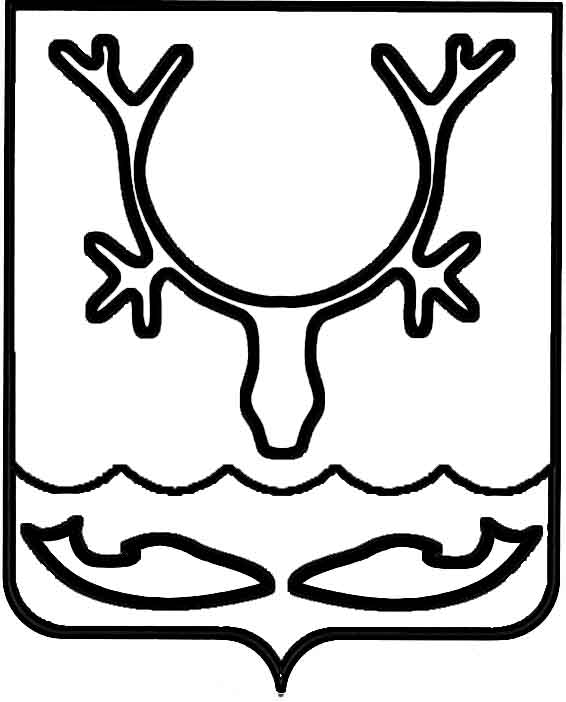 Администрация МО "Городской округ "Город Нарьян-Мар"ПОСТАНОВЛЕНИЕот “____” __________________ № ____________		г. Нарьян-МарОб утверждении административного регламента исполнения муниципальной функции "Муниципальный контроль                   в сфере благоустройства"Руководствуясь Федеральным законом от 06.10.2003 № 131-ФЗ "Об общих принципах организации местного самоуправления в Российской Федерации", Администрация МО "Городской округ "Город Нарьян-Мар"П О С Т А Н О В Л Я Е Т:1.	Утвердить административный регламент исполнения муниципальной функции "Муниципальный контроль в сфере благоустройства" (Приложение).2.	Признать утратившим силу постановление Администрации МО "Городской округ "Город Нарьян-Мар" от 13.02.2013 № 207 "Об утверждении административного регламента исполнения муниципальной функции "Муниципальный контроль в сфере благоустройства".3.	Настоящее постановление вступает в силу после его официального опубликования, подлежит размещению на официальном сайте МО "Городской округ "Город Нарьян-Мар".Приложениек постановлению Администрации МО"Городской округ "Город Нарьян-Мар"от 26.12.2014 № 3352АДМИНИСТРАТИВНЫЙ РЕГЛАМЕНТИСПОЛНЕНИЯ МУНИЦИПАЛЬНОЙ ФУНКЦИИ "МУНИЦИПАЛЬНЫЙ КОНТРОЛЬ В СФЕРЕ БЛАГОУСТРОЙСТВА"1. Общие положенияНаименование муниципальной функцииНаименование муниципальной функции: "Муниципальный контроль                  в сфере благоустройства" (далее – муниципальная функция).Наименование органа местного самоуправления, исполняющегомуниципальную функцию; наименование структурногоподразделения органа местного самоуправления, ответственногоза исполнение органами местного самоуправлениямуниципальной функции1.2.	Муниципальная функция исполняется Администрацией МО "Городской округ "Город Нарьян-Мар". Структурное подразделение, ответственное                              за исполнение муниципальной функции – отдел муниципального контроля Администрации МО "Городской округ "Город Нарьян-Мар" (далее – отдел).1.3.	При исполнении муниципальной функции отдел взаимодействует:-	с отделом делопроизводства Администрации МО "Городской округ "Город Нарьян-Мар" в части документооборота заявлений и обращений граждан, юридических лиц и индивидуальных предпринимателей, иной переписки;-	с учреждениями, предприятиями и организациями, экспертами, экспертными организациями, не состоящими в гражданско-правовых и трудовых отношениях                   с юридическим лицом, индивидуальным предпринимателем, в отношении которых проводится проверка, и не являющиеся аффилированными лицами проверяемых лиц;-	с органами прокуратуры в части согласования проведения внеплановых выездных проверок.Перечень нормативных правовых актов, регулирующихисполнение муниципальной функции, с указанием их реквизитови источников официального опубликования1.4.	Правовыми основаниями для исполнения муниципальной функции являются:-	Кодекс Российской Федерации об административных правонарушениях               от 30.12.2001 № 195-ФЗ ("Российская газета", № 256, 31.12.2001);-	Федеральный закон от 06.10.2003 № 131-ФЗ "Об общих принципах организации местного самоуправления в Российской Федерации" ("Российская газета", № 202, 08.10.2003);-	Федеральный закон от 10.01.2002 № 7-ФЗ "Об охране окружающей среды" ("Российская газета", № 6, 12.01.2002);-	Федеральный закон от 24.06.1998 № 89-ФЗ "Об отходах производства и потребления" ("Российская газета", № 121, 30.06.1998);-	Федеральный закон от 26.12.2008 № 294-ФЗ "О защите прав юридических лиц и индивидуальных предпринимателей при осуществлении государственного контроля (надзора) и муниципального контроля" ("Российская газета", № 266, 30.12.2008);-	Закон Ненецкого автономного округа от 29.06.2002 № 366-ОЗ                              "Об административных правонарушениях" ("Няръяна вындер", № 116, 19.07.2002);-	решение Совета городского округа "Город Нарьян-Мар" от 27.10.2011            № 302-р "Об осуществлении муниципального контроля на территории МО "Городской округ "Город Нарьян-Мар" ("Наш город", № 60, 11.11.2011);-	решение Совета городского округа "Город Нарьян-Мар" от 27.05.2010                   № 112-р "Об утверждении Правил благоустройства, обеспечения чистоты и порядка    в г. Нарьян-Маре" ("Наш город", № 10, 11.06.2010).Предмет муниципального контроля1.5.	Предметом муниципального контроля в сфере благоустройства является проверка соблюдения юридическим лицом, индивидуальным предпринимателем или  физическим лицом требований, установленных муниципальными правовыми актами, а также требований, установленных федеральными законами, законами Ненецкого автономного округа в сфере благоустройства.Права и обязанности должностных лиц при осуществлениимуниципального контроля1.6.	При проведении проверок специалисты отдела, уполномоченные                     на осуществление муниципального контроля (далее – муниципальные инспекторы), имеют право в соответствии со своей компетенцией запрашивать и безвозмездно получать от органов исполнительной власти, органов местного самоуправления, организаций и граждан необходимые для осуществления муниципального контроля сведения и материалы, относящиеся к предмету проверки:-	документы, устанавливающие принадлежность объекта к определенному владельцу (собственнику);-	документы, подтверждающие осуществление деятельности по сбору, вывозу, утилизации и размещению отходов, образующихся в процессе хозяйственной деятельности;-	документы, подтверждающие право владения (собственности) земельным участком под объектами;-	документы, разрешающие проведение земляных работ, снос зеленых насаждений;-	документы по исполнению норм и правил по благоустройству.1.7.	При проведении проверок муниципальные инспекторы обязаны:-	своевременно и в полном объеме исполнять предоставленные в соответствии с действующим законодательством и настоящим административным регламентом полномочия по предупреждению, выявлению и пресечению нарушений в сфере благоустройства;-	принимать в пределах своих полномочий необходимые меры по устранению и недопущению нарушений законодательства в сфере благоустройства;-	оперативно рассматривать поступившие обращения органов государственной власти, органов местного самоуправления, физических и юридических лиц, содержащие сведения о нарушениях законодательства в сфере благоустройства, принимать меры в пределах имеющихся полномочий;-	соблюдать законодательство и не нарушать права и охраняемые законом интересы лиц, в отношении которых осуществляются мероприятия по контролю,               при исполнении муниципальной функции;-	не требовать от лиц, в отношении которых осуществляются мероприятия              по контролю, документы и иные сведения, предоставление которых не предусмотрено законодательством Российской Федерации;-	проводить проверку только во время исполнения служебных обязанностей, выездную проверку только при предъявлении служебных удостоверений, копии распоряжения Администрации МО "Городской округ "Город Нарьян-Мар" и копии документа о согласовании проведения проверки (в случаях, когда законодательством предусмотрена необходимость получения согласования проведения проверки                     с органом прокуратуры);-	не препятствовать лицам, в отношении которых осуществляются мероприятия по контролю, а также их уполномоченным представителям присутствовать при проведении проверки, давать разъяснения по вопросам, относящимся к предмету проверки, и представлять таким лицам информацию и документы, относящиеся к предмету проверки;-	составлять по результатам проверок акты проверок с обязательным ознакомлением с ними лиц, в отношении которых осуществляются мероприятия              по контролю, или их уполномоченных представителей;-	предоставлять руководителю, иному должностному лицу или уполномоченному представителю юридического лица, индивидуальному предпринимателю, его уполномоченному представителю, присутствующим             при проведении проверки, информацию и документы, относящиеся к предмету проверки;-	знакомить руководителя, иное должностное лицо или уполномоченного представителя юридического лица, индивидуального предпринимателя, его уполномоченного представителя с результатами проверки;-	учитывать при определении мер, принимаемых по фактам выявленных нарушений, соответствие указанных мер тяжести нарушений, их потенциальной опасности для жизни, здоровья людей, для животных, растений, окружающей среды, объектов культурного наследия (памятников истории и культуры) народов Российской Федерации, безопасности государства, для возникновения чрезвычайных ситуаций природного и техногенного характера, а также не допускать необоснованное ограничение прав и законных интересов граждан, в том числе индивидуальных предпринимателей, юридических лиц;-	доказывать обоснованность своих действий при их обжаловании юридическими лицами, индивидуальными предпринимателями, гражданами                         в порядке, установленном законодательством Российской Федерации, законодательством Ненецкого автономного округа, правовыми актами МО "Городской округ "Город Нарьян-Мар";-	соблюдать сроки проведения проверки, установленные законодательством и настоящим административным регламентом;-	обращаться в органы внутренних дел и прокуратуры за содействием                      в предотвращении или пресечении действий, препятствующих осуществлению законной деятельности, а также в установлении лиц, виновных в нарушении требований, установленных муниципальными правовыми актами;-	выдавать предписания (приложение № 3) лицам, в отношении которых осуществляются мероприятия по контролю об устранении выявленных нарушений законодательства в сфере благоустройства;-	осуществлять контроль за исполнением выданных предписаний и устранения нарушений законодательства в сфере благоустройства;-	в рамках полномочий, составлять протоколы об административных правонарушениях в соответствии с Кодексом Российской Федерации                               об административных правонарушениях (приложение № 4);-	направлять материалы проверок в соответствующие органы для возбуждения дел об административных правонарушениях, с целью привлечения виновных лиц                к административной ответственности;-	перед началом проведения выездной проверки по просьбе руководителя, иного должностного лица или уполномоченного представителя юридического лица, индивидуального предпринимателя, гражданина или их уполномоченного представителя ознакомить их с положениями административного регламента,                       в соответствии с которым проводится проверка;-	осуществлять запись о проведенной проверке в журнале учета проверок   (при его наличии).1.8.	В рамках исполнения муниципальной функции "Муниципальный контроль в сфере благоустройства" специалисты отдела имеют право: -	при предъявлении служебного удостоверения беспрепятственно посещать организации и объекты независимо от формы собственности и ведомственной принадлежности, обследовать земельные участки, находящиеся в собственности, владении, пользовании и аренде юридических лиц, индивидуальных предпринимателей, граждан, а земельные участки, занятые военными, оборонными и другими специальными объектами – с учетом установленного режима их посещения;-	запрашивать в установленном порядке от юридических лиц, индивидуальных предпринимателей и физических лиц правоустанавливающие документы (или их копии) на земельный участок, землеотводные и другие документы, необходимые для осуществления муниципального контроля в сфере благоустройства;-	проводить рейдовые мероприятия на территории МО "Городской округ "Город Нарьян-Мар" с целью контроля за соблюдением обязательных требований или требований, установленных муниципальными правовыми актами в сфере благоустройства;-	к проведению мероприятий привлекать федеральные органы исполнительной власти Российской Федерации, органы исполнительной власти Ненецкого автономного округа, структурные подразделения Администрации МО "Городской округ "Город Нарьян-Мар", правоохранительные органы, органы прокуратуры;-	по результатам рейдовых мероприятий составлять акты осмотра (объезда) территории (приложение № 5);-	в ходе проведения рейдовых мероприятий обследования проводить                        с применением фото- и/или видеосъемки и других методов объективного контроля;-	при выявлении нарушений обязательных требований или требований, установленных муниципальными правовыми актами в сфере благоустройства, принимать объяснения от лиц, имеющих отношение к выявленным нарушениям (приложение № 6).Права и обязанности лиц, в отношении которых осуществляютсямероприятия по контролю1.9.	При проведении проверок лица, в отношении которых проводится проверка, имеют право:-	присутствовать при проведении проверки по муниципальному контролю                 в сфере благоустройства и давать пояснения по вопросам, относящимся к предмету проверки;-	знакомиться с результатами проверки, получать документы и информацию, относящиеся к предмету проверки;-	требовать от муниципальных инспекторов соблюдения требований, установленных нормативными правовыми актами Российской Федерации, Ненецкого автономного округа, муниципальными правовыми актами МО "Городской округ "Город Нарьян-Мар", в том числе настоящего административного регламента;-	обжаловать действия муниципальных инспекторов в порядке, установленном настоящим административным регламентом;-	обжаловать действия и решения Администрации МО "Городской округ "Город Нарьян-Мар".1.10.	При проведении проверок лица, в отношении которых проводится проверка, обязаны:-	предоставлять по требованию муниципальных инспекторов информацию и документы, необходимые в ходе проведения проверки;-	устранять замечания, указанные в предписании об устранении выявленных нарушений обязательных требований или требований, установленных муниципальными правовыми актами в сфере благоустройства, в сроки, установленные в предписании;-	принимать меры по недопущению совершения повторных нарушений обязательных требований или требований, установленных муниципальными правовыми актами в сфере благоустройства.Описание результата исполнения муниципальной функции1.11.	Результатом исполнения муниципальной функции является реализация требований законодательства в сфере благоустройства.2. Требования к порядку исполнения муниципальной функциипо осуществлению муниципального контроля2.1. Порядок информирования об исполнении муниципальной функции.Место нахождения отдела: г. Нарьян-Мар, ул. Смидовича, д. 11.Почтовый адрес: 166000, г. Нарьян-Мар, ул. Ленина, д. 12.График работы: ежедневно, кроме субботы и воскресенья, праздничных дней,             с 8.30 до 17.30. Перерыв: с 12.30 до 13.30.Прием заявителей в отделе по вопросам исполнения муниципальной функции: среда, четверг с 14.00 до 17.00.Контактный телефон: (81853) 4-99-70Электронный адрес отдела: munkontr@adm-nmar.ru.Адрес официального сайта Администрации МО "Городской округ "Город Нарьян-Мар" в информационно-телекоммуникационной сети "Интернет": www.adm-nmar.ru.Получение заинтересованными лицами информации об исполнении муниципальной функции может осуществляться путем индивидуального и публичного информирования, в устной, письменной и электронной форме.Индивидуальное устное информирование о процедуре исполнения муниципальной функции осуществляется специалистами отдела при обращении заинтересованных лиц лично по адресу: г. Нарьян-Мар, ул. Смидовича, д. 11 (или            по телефону: (81853) 4-99-70).Время ожидания заинтересованного лица при индивидуальном устном информировании не должно превышать 15 минут.Продолжительность индивидуального устного информирования каждого заявителя составляет не более 15 минут.Обращения по телефону допускаются в течение рабочего времени. Продолжительность консультирования по телефону осуществляется в пределах                 10 минут. При консультировании по телефону специалист должен назвать фамилию, имя, отчество, должность, а затем дать в вежливой форме точный и понятный ответ на поставленный вопрос.Публичное письменное информирование осуществляется путем размещения информационных материалов на стендах в местах исполнения муниципальной функции, публикации информационных материалов в средствах массовой информации, на официальном сайте Администрации МО "Городской округ "Город Нарьян-Мар" в информационно-телекоммуникационной сети "Интернет" www.adm-nmar.ru, на региональном портале государственных и муниципальных услуг (функций).Публичное устное информирование осуществляется с привлечением средств массовой информации.На стендах в местах исполнения муниципальной функции размещаются следующие информационные материалы:-	исчерпывающая информация о порядке исполнения муниципальной функции (в виде блок-схемы, наглядно отображающей последовательность действий                      при исполнении муниципальной функции);-	текст административного регламента с приложениями.Сведения о размере платы за услуги организаций, участвующихв исполнении муниципальной функции, взимаемой с лица,в отношении которого проводятся мероприятия по контролю2.2.	Исполнение муниципальной функции осуществляется без взимания государственной пошлины или иной платы с лица, в отношении которого проводятся мероприятия по контролю.Срок исполнения муниципальной функции2.3.	Исполнение муниципальной функции осуществляется постоянно.3. Состав, последовательность и сроки выполненияадминистративных процедур (действий), требования к порядкуих выполнения, в том числе особенности выполненияадминистративных процедур (действий) в электронной форме3.1.	Исполнение муниципальной функции включает в себя следующие административные процедуры:-	формирование ежегодного плана проведения плановых проверок;-	организация проведения плановой проверки (выездной, документарной);-	организация проведения внеплановой проверки (выездной, документарной)            в отношении юридических лиц, индивидуальных предпринимателей;-	организация рейдового мероприятия на территории МО "Городской округ "Город Нарьян-Мар";-	оформление результатов проверки;-	принятие мер, предусмотренных законодательством Российской Федерации, Ненецкого автономного округа и муниципальными правовыми актами, в отношении фактов нарушений, выявленных при проведении проверки.3.2.	Исполнение муниципальной функции в отношении физического лица может осуществляться в форме выездной проверки.3.3.	Блок-схемы последовательности действий при исполнении муниципальной функции приведены в приложении № 1 к настоящему административному регламенту.Формирование ежегодного плана проведения плановых проверок3.4.	В срок до 1 сентября года, предшествующего году проведения плановых проверок, муниципальный инспектор, ответственный за подготовку ежегодного плана проведения плановых проверок, направляет рассмотренный начальником отдела или лицом его замещающем, утвержденный главой МО "Городской округ "Город Нарьян-Мар" либо должностным лицом, исполняющим обязанности главы МО "Городской округ "Город Нарьян-Мар", проект ежегодного плана проведения плановых проверок в прокуратуру Ненецкого автономного округа.3.5.	При отсутствии замечаний, на основе согласованного проекта ежегодного плана проведения проверок, составляется проект распоряжения Администрации              МО "Городской округ "Город Нарьян-Мар".3.6.	Ежегодные планы проведения плановых проверок утверждаются распоряжением Администрации МО "Городской округ "Город Нарьян-Мар".3.7.	Основаниями для включения плановой проверки в ежегодный план проведения плановых проверок являются:-	истечение трех лет со дня государственной регистрации юридического лица, индивидуального предпринимателя;-	истечение трех лет со дня окончания проведения последней плановой проверки юридического лица, индивидуального предпринимателя;-	истечение трех лет со дня начала осуществления юридическим лицом, индивидуальным предпринимателем предпринимательской деятельности                             в соответствии с уведомлением о начале осуществления отдельных видов предпринимательской деятельности в случае выполнения работ или предоставления услуг, требующих представления указанного уведомления.3.8.	Ответственным за выполнение административной процедуры является должностное лицо отдела – муниципальный инспектор.3.9.	Утвержденный план проведения ежегодных проверок в срок до 1 ноября года, предшествующего году проведения плановых проверок, направляется в органы прокуратуры в порядке, установленном Правилами подготовки органами государственного контроля (надзора) и органами муниципального контроля ежегодных планов проведения плановых проверок юридических лиц и индивидуальных предпринимателей, утвержденными постановлением Правительства РФ от 30.06.2010 № 489.3.10.	Утвержденный план проведения ежегодных проверок доводится                    до сведения заинтересованных лиц посредством размещения его в сети Интернет,                  в том числе на интернет-портале государственных и муниципальных услуг: www.gosuslugi.ru; на официальном сайте МО "Городской округ "Город Нарьян-Мар": www.adm-nmar.ru.3.11.	Результатом выполнения административной процедуры является размещенный в сети Интернет на официальном сайте МО "Городской округ "Город Нарьян-Мар": www.adm-nmar.ru план проведения ежегодных проверок.Организация проведения плановой проверки3.12.	Плановой является проверка, включенная в ежегодный план проведения плановых проверок отдела.3.13.	При подготовке к плановой проверке издается распоряжение Администрации МО "Городской округ "Город Нарьян-Мар" о проведении плановой проверки.В распоряжении указываются:-	наименование органа муниципального контроля;-	фамилии, имена, отчества муниципального (-ных) инспектора (-ов) или должностных лиц, уполномоченных на проведение проверки, а также лиц, привлекаемых к проведению проверки;-	наименование юридического лица или фамилия, имя, отчество индивидуального предпринимателя, проверка которых проводится, места нахождения юридических лиц (их филиалов, представительств, обособленных структурных подразделений) или места жительства индивидуальных предпринимателей и места фактического осуществления ими деятельности;-	основание для проведения проверки;-	цели, задачи, предмет проверки;-	правовые основания проведения проверки, в том числе подлежащие проверке обязательные требования и требования, установленные муниципальными правовыми актами;-	вид проверки (выездная или документарная);-	сроки проведения и перечень мероприятий по контролю, необходимых                   для достижения целей и задач проведения проверки;-	перечень административных регламентов по осуществлению муниципального контроля;-	перечень документов, представление которых юридическим лицом, индивидуальным предпринимателем необходимо для достижения целей и задач проведения проверки;-	даты начала и окончания проведения проверки.3.14.	Ответственным (-и) за выполнение административной процедуры является (-ются) муниципальный (-е) инспектор (-ы), ответственный (-е) за проведение плановой проверки.3.15.	Предметом плановой проверки является:-	соблюдение юридическим лицом, индивидуальным предпринимателем,                   в отношении которых проводится проверка, обязательных требований или требований, установленных муниципальными правовыми актами в сфере благоустройства.3.16.	О проведении плановой проверки юридическое лицо, индивидуальный предприниматель, в отношении которой проводится проверка, уведомляется не позднее чем в течение трех рабочих дней до начала ее проведения посредством направления копии распоряжения Администрации МО "Городской округ "Город Нарьян-Мар" заказным почтовым отправлением с уведомлением о вручении или иным доступным способом.3.17.	В случае проведения плановой выездной проверки юридического лица, индивидуального предпринимателя – члена саморегулируемой организации отдел обязан уведомить саморегулируемую организацию о проведении такой проверки                  в целях обеспечения возможности участия или присутствия ее представителя                   при проведении проверки.3.18.	Плановые проверки проводятся в форме документарной и (или) выездной проверки.3.19.	Результатом выполнения административной процедуры является распоряжение о проведении плановой проверки.Организация проведения внеплановой проверки3.20.	Внеплановой является проверка, не включенная в ежегодный план проведения плановых проверок.3.21.	В случаях, предусмотренных законодательством, внеплановая выездная проверка может быть проведена после согласования ее проведения с органом прокуратуры по месту осуществления деятельности юридического лица, индивидуального предпринимателя.3.22.	Внеплановая проверка проводится:-	по основаниям, установленным п. 2 ст. 10 Федерального закона от 26.12.2008 № 294-ФЗ "О защите прав юридических лиц и индивидуальных предпринимателей при осуществлении государственного контроля (надзора) и муниципального контроля";-	по основаниям, установленным решением Совета городского округа "Город Нарьян-Мар" от 27.05.2010 № 112-р "Об утверждении Правил благоустройства, обеспечения чистоты и порядка в г. Нарьян-Маре".3.23.	Для проведения внеплановой проверки издается распоряжение Администрации МО "Городской округ "Город Нарьян-Мар" о проведении внеплановой проверки.3.24.	О проведении внеплановой проверки юридическое лицо, индивидуальный предприниматель, в отношении которых проводится проверка, уведомляется не позднее чем за двадцать четыре часа до начала ее проведения любым доступным способом.3.25.	В случае проведения внеплановой выездной проверки юридического лица, индивидуального предпринимателя - члена саморегулируемой организации отдел обязан уведомить саморегулируемую организацию о проведении такой проверки              в целях обеспечения возможности участия или присутствия ее представителя                   при проведении проверки.3.26.	В случае, если в результате деятельности юридического лица, индивидуального предпринимателя причинен или причиняется вред жизни, здоровью граждан, вред животным, растениям, окружающей среде, объектам культурного наследия (памятникам истории и культуры) народов Российской Федерации, безопасности государства, а также возникли или могут возникнуть чрезвычайные ситуации природного и техногенного характера, предварительное уведомление юридических лиц, индивидуальных предпринимателей о начале проведения внеплановой выездной проверки не требуется.3.27.	Ответственным за выполнение административной процедуры является муниципальный (-е) инспектор (-ы), ответственный (-е) за проведение внеплановой проверки.3.28.	Внеплановые проверки проводятся в форме документарной и (или) выездной проверки.3.29.	Результатом выполнения административной процедуры является принятие решения и распоряжение о проведении внеплановой проверки.Проведение документарной проверки3.30.	Организация документарной проверки (плановой или внеплановой) проводится по месту нахождения отдела.3.31.	Основанием для документарной проверки является распоряжение Администрации МО "Городской округ "Город Нарьян-Мар".3.32.	Предметом документарной проверки являются сведения, содержащиеся                 в документах юридического лица, индивидуального предпринимателя, в отношении которых проводится проверка, устанавливающие их организационно-правовую форму, права и обязанности, документы, используемые при осуществлении их деятельности и связанные с исполнением ими обязательных требований и требований, установленных муниципальными правовыми актами.3.33.	В случае если достоверность сведений, содержащихся в документах, имеющихся в распоряжении отдела, вызывает обоснованные сомнения либо эти сведения не позволяют оценить исполнение организацией, в отношении которой проводится проверка, обязательных требований, в адрес юридического лица, индивидуального предпринимателя, в отношении которых проводится проверка, направляется мотивированный запрос с требованием предоставить иные, необходимые для рассмотрения, документы и сведения.3.34.	В течение десяти рабочих дней со дня получения мотивированного запроса юридическое лицо, индивидуальный предприниматель, в отношении которых проводится проверка, обязаны направить в отдел указанные в запросе документы и сведения.3.35.	Указанные в запросе документы предоставляются в виде копий, заверенных печатью юридического лица, индивидуального предпринимателя,                    в отношении которых проводится проверка. Не допускается требовать нотариального удостоверения копий документов, если иное не предусмотрено законодательством Российской Федерации.3.36.	В случае если в ходе документарной проверки выявлены ошибки и (или) противоречия в представленных юридическим лицом, индивидуальным предпринимателем, в отношении которых проводится проверка, документах либо несоответствие сведений, содержащихся в этих документах, сведениям, имеющимся    в документах отдела и (или) документах, полученных в ходе проверки, информация об этом направляется юридическому лицу, индивидуальному предпринимателю,                 в отношении которых проводится проверка, с требованием представить в течение десяти рабочих дней необходимые пояснения в письменной форме.3.37.	Юридическое лицо, индивидуальный предприниматель, в отношении которых проводится проверка, представлявшая в отдел пояснения относительно выявленных ошибок и (или) противоречий в документах, вправе представить в отдел дополнительные документы, подтверждающие достоверность ранее представленных документов.3.38.	Отдел обязан рассмотреть представленные юридическим лицом, индивидуальным предпринимателем, в отношении которых проводится проверка, пояснения и документы, подтверждающие достоверность ранее представленных документов.3.39.	Ответственным (-и) за выполнение административной процедуры является (-ются) муниципальный (-е) инспектор (-ы), ответственный (-е) за проведение документарной проверки.3.40.	При проведении документарной проверки муниципальный (-е) инспектор (-ы), ответственный (-е) за проведение документарной проверки, не вправе требовать у юридического лица, индивидуального предпринимателя, в отношении которых проводится проверка, сведения и документы, не относящиеся к предмету документарной проверки.3.41.	Результатом выполнения административной процедуры является акт проверки.Проведение выездной проверки3.42.	Выездная проверка осуществляется по месту нахождения или по месту осуществления деятельности юридического лица, индивидуального предпринимателя, физического лица, в отношении которых проводится проверка.3.43.	Основанием для проведения выездной проверки является распоряжение Администрации МО "Городской округ "Город Нарьян-Мар".3.44.	Выездная проверка проводится в случае, если при документарной проверке не представляется возможным:-	оценить соответствие деятельности юридического лица, индивидуального предпринимателя, в отношении которых проводится проверка, обязательным требованиям или требованиям, установленным муниципальными правовыми актами, без проведения соответствующего мероприятия по контролю.3.45.	Юридическое лицо, индивидуальный предприниматель, в отношении которых проводится проверка, обязаны обеспечить доступ муниципального (-ных) инспектора (-ов), уполномоченного (-ных) на проведение выездной проверки,                    на территорию, используемую юридическим лицом, индивидуальным предпринимателем, в отношении которых проводится проверка, при осуществлении деятельности, в здания, строения, сооружения, помещения, к объектам.3.46.	В рамках выездной проверки осуществляются:-	визуальный осмотр объекта проверки в целях оценки соответствия объекта требованиям законодательства в установленной сфере деятельности;-	анализ документов.Визуальный осмотр объекта контроля осуществляется в присутствии руководителя, иного должностного лица или уполномоченного представителя юридического лица, индивидуального предпринимателя, его уполномоченного представителя, физического лица, в отношении которых проводится проверка.Анализ документов осуществляется в ходе проверки объекта. Муниципальный  (-е) инспектор (-ы), уполномоченный (-е) на проведение выездной проверки, вправе потребовать для ознакомления документацию, необходимую для оценки состояния соответствия деятельности юридического лица, индивидуального предпринимателя, физического лица, в отношении которых проводится проверка, обязательным требованиям или требованиям, установленным муниципальными правовыми актами      в сфере благоустройства.При необходимости с указанной документации или ее части снимаются копии для изучения и приобщения к материалам проверки.3.47.	Ответственным за выполнение административной процедуры является муниципальный (-е) инспектор (-ы), ответственный (-е) за проведение выездной проверки.3.48.	Результатом выполнения административной процедуры является акт проверки.Оформление результатов проверки3.49.	Основанием для оформления акта проверки (приложение № 2) является факт проведения проверки.3.50.	Акт проверки оформляется непосредственно после ее завершения в двух экземплярах, один из которых с копиями приложений вручается юридическому лицу, индивидуальному предпринимателю, физическому лицу, в отношении которых проведена проверка, под расписку об ознакомлении либо об отказе в ознакомлении с актом проверки.В случае отсутствия руководителя, иного должностного лица или уполномоченного представителя юридического лица, индивидуального предпринимателя, его уполномоченного представителя, физического лица, а также           в случае их отказа дать расписку об ознакомлении или об отказе в ознакомлении               с актом проверки, документ направляется заказным почтовым отправлением                        с уведомлением о вручении, которое приобщается к экземпляру акта проверки, хранящемуся в деле отдела.В случае если при проведении проверки требуется согласование с органом прокуратуры, копия акта проверки направляется в орган прокуратуры в течение пяти рабочих дней со дня составления акта проверки.3.51.	Ответственным за выполнение административной процедуры является муниципальный (-е) инспектор (-ы), ответственный (-е) за оформление результатов проверки.3.52.	Результатом выполнения административной процедуры является уведомление юридического лица, индивидуального предпринимателя, физического лица, в отношении которых проведена проверка, о результатах проверки.Организация и проведение рейдового мероприятия 3.53.	Организация и проведение рейдового мероприятия осуществляется для:-	обследования состояния благоустройства территории, содержания объектов благоустройства на территории МО "Городской округ "Город Нарьян-Мар";-	оценки состояния территории и объектов благоустройства;-	выявления нарушений в текущем содержании территорий и объектов благоустройства.-	сбора и обобщения сведений о состоянии исполнения обязательных требований или требований, установленных муниципальными правовыми актами                в сфере благоустройства.3.54.	При организации и проведении рейдового мероприятия не осуществляется взаимодействие с юридическими лицами и индивидуальными предпринимателями. 3.55.	При организации рейдового мероприятия необходимо учитывать информацию, поступающую в отдел от:-	граждан и организаций,-	средств массовой информации, в том числе посредством информационно-телекоммуникационной сети интернет (в том числе содержащуюся в средствах массовой информации),-	федеральных органов исполнительной власти Российской Федерации,-	органов исполнительной власти Ненецкого автономного округа,-	структурных подразделений Администрации МО "Городской округ" Город Нарьян-Мар",-	правоохранительных органов,-	органов прокуратуры,-	от иных лиц, если полученная информация содержит сведения о нарушении требований в сфере благоустройства.3.56.	Рейдовое мероприятие проводится на основании письменного распоряжения главы МО "Городской округ "Город Нарьян-Мар" либо должностного лица, исполняющего обязанности главы МО "Городской округ "Город Нарьян-Мар".3.57.	По результатам рейдового мероприятия составляется акт обследования (осмотра) территории (Приложение № 5).3.58.	В случае, если в ходе рейдового мероприятия должностными лицами отдела (муниципальными инспекторами) выявляется достаточное количество данных, указывающих на наличие состава административного правонарушения, предусмотренного Законом Ненецкого автономного округа от 29.06.2002 № 366-ОЗ "Об административных правонарушениях", должностное лицо составляет акт обследования (осмотра) территории (Приложение № 5), уведомляет лицо,                          на территории или объекте которого имеется нарушение, о возбуждении административного производства, приглашает для дачи объяснения                    (Приложение № 6) и составления протокола об административном правонарушении (Приложение № 4) в соответствии со ст. 28.1. Федерального закона от 30.12.2001          № 195-ФЗ "Кодекс Российской Федерации об административных правонарушениях". Принятие мер, предусмотренных законодательством РоссийскойФедерации, Ненецкого автономного округа и муниципальными правовыми актами в отношении фактов нарушений, выявленных при проведении проверки3.59.	В случае выявления нарушения обязательных требований или требований, установленных муниципальными правовыми актами в сфере благоустройства, уполномоченный муниципальный инспектор обязан:-	выдать юридическому лицу, индивидуальному предпринимателю, физическому лицу, в отношении которых были выявлены нарушения, предписание (приложение № 3) об устранении выявленных нарушений с указанием сроков их устранения;-	в рамках полномочий составить протокол об административном правонарушении, -	в случае отсутствия полномочий – направить в органы внутренних дел собранные материалы и обращение о составлении протокола об административном правонарушении.3.60.	Предписание об устранении выявленных нарушений вручается                           под расписку либо направляется почтовым отправлением с уведомлением о вручении в течение трех рабочих дней со дня подготовки предписания.3.61.	В случае если в сроки, указанные в предписании, выявленные в ходе проведения проверки нарушения не устранены, отдел, вне зависимости                               от привлечения лица к административной ответственности, направляет материалы проверки в надзорные органы либо обращается в судебные органы с требованием                о понуждении устранения нарушений.3.62.	Протокол об административном правонарушении составляется                         в соответствии с Федеральным законом от 30.12.2001 № 195-ФЗ "Кодекс Российской Федерации об административных правонарушениях", Законом Ненецкого автономного округа от 29.06.2002 № 366-ОЗ "Об административных правонарушениях", в рамках полномочий, установленных решением Совета городского округа "Город Нарьян-Мар". 3.63.	Ответственным за выполнение административной процедуры является уполномоченный муниципальный инспектор.3.64.	Результатом выполнения административной процедуры является устранение проверяемым лицом выявленных нарушений, направление материалов проверки в надзорные органы либо обращение в судебные органы с требованием               о понуждении устранения нарушений.4. Порядок и формы контроля за исполнениемМуниципальной функцииПорядок осуществления текущего контроля за соблюдениеми исполнением ответственными должностными лицами положенийадминистративного регламента и иных нормативных правовыхактов, устанавливающих требования к исполнениюмуниципальной функции, а также принятием ими решений4.1.	Текущий контроль за соблюдением и исполнением ответственными должностными лицами положений административного регламента и иных нормативных правовых актов, устанавливающих требования к исполнению муниципальной функции, а также принятием решений ответственными лицами осуществляется непрерывно первым заместителем главы Администрации МО "Городской округ "Город Нарьян-Мар".4.2.	Текущий контроль за соблюдением последовательности действий, определенных административными процедурами по исполнению муниципальной функции, и принятием решений муниципальными инспекторами осуществляется начальником отдела муниципального контроля Администрации МО "Городской округ "Город Нарьян-Мар" – старшим муниципальным инспектором, путем проведения проверок соблюдения и исполнения положений административного регламента, выявления и устранения нарушений прав заявителей, рассмотрения и принятия в пределах компетенции решений и подготовки ответов на обращения заявителей, содержащие жалобы на решения, действия (бездействие) должностных лиц.4.3.	Периодичность осуществления текущего контроля устанавливается первым заместителем главы Администрации МО "Городской округ "Город Нарьян-Мар".Порядок и периодичность осуществления плановых и внеплановыхпроверок полноты и качества исполнения муниципальнойфункции, в том числе порядок и формы контроля за полнотойи качеством исполнения муниципальной функции4.4.	Контроль за полнотой и качеством исполнения муниципальной функции включает в себя проведение плановых и внеплановых проверок, выявление и устранение нарушений прав заявителей, рассмотрение, принятие решений и подготовку ответов на обращения заинтересованных лиц, содержащие жалобы                 на действия (бездействие) должностных лиц.4.5.	Порядок и периодичность проведения плановых проверок выполнения структурными подразделениями положений административного регламента и иных нормативных правовых актов, устанавливающих требования к исполнению муниципальной функции, осуществляются в соответствии с планом работы.Проведение проверок выполнения положений административного регламента и иных нормативных правовых актов, устанавливающих требования к исполнению муниципальной функции, осуществляет структурное подразделение, на которое возложена функция по проведению проверок.4.6.	Плановые проверки проводятся на основании годовых планов работы, внеплановые проверки проводятся при выявлении нарушений по исполнению муниципальной функции или по конкретному обращению заявителя.Плановые проверки проводятся не реже 1 раза в 3 года.Проверки проводятся с целью выявления и устранения нарушений прав заявителей и привлечения виновных лиц к ответственности. Результаты проверок отражаются отдельной справкой или актом.Ответственность должностных лиц за решенияи действия (бездействие), принимаемые (осуществляемые)ими в ходе исполнения муниципальной функции4.7.	По результатам проведенных проверок в случае выявления нарушений прав заявителей виновные лица привлекаются к ответственности в порядке, установленном законодательством Российской Федерации.Персональная ответственность муниципальных инспекторов за несоблюдение порядка осуществления административных процедур в ходе исполнения муниципальной функции закрепляется в их должностных инструкциях.Требования к порядку и формам контроля за исполнениеммуниципальной функции, в том числе со стороны граждан,их объединений и организаций4.8.	Контроль за исполнением муниципальной функции со стороны граждан, их объединений и организаций не предусмотрен.5. Досудебный (внесудебный) порядок обжалования решенийи действий (бездействия) Администрации МО "Городской округ"Город Нарьян-Мар" по осуществлению муниципального контроля,а также должностных лиц, муниципальных служащихИнформация для заявителя о его праве на досудебное(внесудебное) обжалование действий (бездействия) и решений,принятых (осуществляемых) в ходе исполнения муниципальной функции5.1.	Заявитель вправе обжаловать действия (бездействие) и решения, принятые (осуществляемые) отделом муниципального контроля, а также должностными лицами, муниципальными инспекторами.Жалоба подается в письменной форме на бумажном носителе, в электронной форме в Администрацию МО "Городской округ "Город Нарьян-Мар" на имя главы МО "Городской округ "Город Нарьян-Мар".Жалоба может быть направлена по почте, через многофункциональный центр,                с использованием информационно-телекоммуникационной сети "Интернет", официального сайта Администрации МО "Городской округ "Город Нарьян-Мар", регионального портала государственных и муниципальных услуг (функций), а также может быть принята при личном приеме заявителя.Предмет досудебного (внесудебного) обжалования5.2.	Предметом досудебного обжалования могут являться действия (бездействие) и решения, принятые (осуществляемые) в ходе исполнения муниципальной функции на основании административного регламента.Заявитель может обратиться с жалобой, в том числе в следующих случаях:-	затребование с заявителя при исполнении муниципальной функции платы, не предусмотренной нормативными правовыми актами Российской Федерации, нормативными правовыми актами субъектов Российской Федерации, муниципальными правовыми актами;-	отказ органа, исполняющего муниципальную функцию, должностного лица, муниципального инспектора в исправлении допущенных опечаток и ошибок                        в выданных в результате исполнения муниципальной функции документах либо нарушение установленного срока таких исправлений.Исчерпывающий перечень оснований для приостановлениярассмотрения жалобы (претензии) и случаев, в которыхответ на жалобу (претензию) не дается5.3.	Оснований для приостановления рассмотрения жалобы (претензии) не предусмотрено.Ответ на жалобу не дается в следующих случаях:-	если в обращении не указаны фамилия гражданина, направившего обращение, и адрес, по которому должен быть направлен ответ;-	если в обращении содержатся нецензурные либо оскорбительные выражения, угрозы жизни, здоровью и имуществу муниципального инспектора, а также членов его семьи (гражданину, направившему обращение, сообщается о недопустимости злоупотребления правом);-	если обращение не поддается прочтению, ответ на обращение не дается и оно не подлежит направлению на рассмотрение в государственный орган, орган местного самоуправления или муниципальному инспектору в соответствии с их компетенцией, о чем в течение семи дней со дня регистрации обращения сообщается гражданину, направившему обращение, если его фамилия и почтовый адрес поддаются прочтению;-	обращение, в котором обжалуется судебное решение, в течение семи дней           со дня регистрации возвращается гражданину, направившему обращение,                             с разъяснением порядка обжалования данного судебного решения. Основания для начала процедуры досудебного(внесудебного) обжалования5.4.	Основанием для начала процедуры досудебного обжалования является поступление обращения с жалобой на действия (бездействие) и решения, принятые (осуществляемые) в ходе исполнения муниципальной функции.Жалоба должна содержать:-	наименование органа местного самоуправления, исполняющего муниципальную функцию, либо фамилию, имя, отчество муниципального инспектора, решения и действия (бездействие) которого обжалуются;-	фамилию, имя, отчество (последнее – при наличии), сведения о месте жительства заявителя - физического лица либо наименование, сведения о месте нахождения заявителя - юридического лица, а также номер (номера) контактного телефона, адрес (адреса) электронной почты (при наличии) и почтовый адрес,                    по которым должен быть направлен ответ заявителю;-	сведения об обжалуемых решениях и действиях (бездействии) Администрации МО "Городской округ "Город Нарьян-Мар", исполняющей муниципальную функцию, либо муниципального инспектора;-	доводы, на основании которых заявитель не согласен с решением и действием (бездействием) Администрации МО "Городской округ "Город Нарьян-Мар", исполняющей муниципальную функцию, либо должностного лица, либо муниципального служащего.Заявителем могут быть представлены документы (при наличии), подтверждающие доводы заявителя, либо их копии.Право заявителя на получение информации и документов,необходимых для обоснования и рассмотрения жалобы (претензии)5.5.	Заинтересованное лицо имеет право на получение информации и документов, необходимых для обоснования и рассмотрения жалобы.Органы и должностные лица, которым может быть направленажалоба (претензия) заявителя в досудебном (внесудебном) порядке5.6.	Заявитель обращается с жалобой на действия (бездействие) и решения, принятые в ходе исполнения муниципальной функции, в Администрацию МО "Городской округ "Город Нарьян-Мар" на имя главы МО "Городской округ "Город Нарьян-Мар".Сроки рассмотрения жалобы (претензии)5.7.	Жалоба, поступившая в Администрацию МО "Городской округ "Город Нарьян-Мар", подлежит рассмотрению главой МО "Городской округ "Город Нарьян-Мар" в течение пятнадцати рабочих дней со дня ее регистрации, а в случае обжалования отказа в приеме документов у заявителя либо в исправлении допущенных опечаток и ошибок или в случае обжалования нарушения установленного срока таких исправлений – в течение пяти рабочих дней со дня ее регистрации.Результат досудебного (внесудебного) обжалованияприменительно к каждой процедуре либо инстанции обжалования5.8.	По результатам рассмотрения жалобы глава МО "Городской округ "Город Нарьян-Мар" принимает одно из следующих решений:-	удовлетворяет жалобу, в том числе в форме отмены принятого решения, исправления допущенных Администрацией МО "Городской округ "Город Нарьян-Мар" опечаток и ошибок в выданных в результате исполнения муниципальной функции документах, возврата заявителю денежных средств, взимание которых не предусмотрено нормативными правовыми актами Российской Федерации, нормативными правовыми актами субъектов Российской Федерации, муниципальными правовыми актами, а также в иных формах;-	отказывает в удовлетворении жалобы.5.9.	Не позднее дня, следующего за днем принятия решения, указанного в п. 5.8 настоящего административного регламента, заявителю в письменной форме и,                   по желанию заявителя, в электронной форме направляется мотивированный ответ              о результатах рассмотрения жалобы.Если в результате рассмотрения жалоба признана обоснованной, то принимается решение о применении мер ответственности, установленных законодательством,                   к муниципальному служащему за действия (бездействие) и решения, принятые (осуществляемые) в ходе исполнения муниципальной функции на основании административного регламента и повлекшие за собой жалобу заинтересованного лица.Приложение № 1к административному регламенту исполнения муниципальной функции"Муниципальный контроль в сфере благоустройства"Блок-схемаПриложение № 2к административному регламентуисполнения муниципальной функции"Муниципальный контрольв сфере благоустройства"         ________________________________________________________         (наименование органа государственного контроля (надзора)                    или органа муниципального контроля)________________________                            "__" __________ 20__ г.(место составления акта)                            (дата составления акта)                                                   ________________________                                                   (время составления акта)                               АКТ ПРОВЕРКИ               органом государственного контроля (надзора),            органом муниципального контроля юридического лица,                      индивидуального предпринимателя                               N __________По адресу/адресам: ________________________________________________________                                 (место проведения проверки)На основании: ________________________________________________________________________________________________________________________________________           (вид документа с указанием реквизитов (номер, дата))была проведена ___________________________________________________ проверка                 (плановая/внеплановая, документарная/выездная)в отношении: _________________________________________________________________________________________________________________________________________          (наименование юридического лица, фамилия, имя, отчество        (последнее - при наличии) индивидуального предпринимателя)Дата и время проведения проверки:"__" __________ 20__ г. с ___ час. ___ мин. до ___ час. ___ мин.Продолжительность __________"__" __________ 20__ г. с ___ час. ___ мин. до ___ час. ___ мин.Продолжительность __________   (заполняется в случае проведения проверок филиалов, представительств,         обособленных структурных подразделений юридического лица            или при осуществлении деятельности индивидуального                  предпринимателя по нескольким адресам)Общая продолжительность проверки: _________________________________________                                            (рабочих дней/часов)Акт составлен: _______________________________________________________________________________________________________________________________________         (наименование органа государственного контроля (надзора)                    или органа муниципального контроля)С   копией   распоряжения/приказа   о  проведении  проверки  ознакомлен(ы):(заполняется при проведении выездной проверки)______________________________________________________________________________________________________________________________________________________                 (фамилии, инициалы, подпись, дата, время)Дата  и номер решения прокурора (его заместителя) о согласовании проведенияпроверки:______________________________________________________________________________________________________________________________________________________         (заполняется в случае необходимости согласования проверки                          с органами прокуратуры)Лицо(а), проводившее проверку: __________________________________________________________________________________________________________________________________________________________________________________________________ (фамилия, имя, отчество (последнее - при наличии), должность должностного  лица (должностных лиц), проводившего(их) проверку; в случае привлечения    к участию в проверке экспертов, экспертных организаций указываются  фамилии, имена, отчества (последнее - при наличии), должности экспертов     и/или наименования экспертных организаций с указанием реквизитов   свидетельства об аккредитации и наименование органа по аккредитации,                         выдавшего свидетельство)При проведении проверки присутствовали: _________________________________________________________________________________________________________________________________________________________________________________________(фамилия, имя, отчество (последнее - при наличии), должность руководителя,иного должностного лица (должностных лиц) или уполномоченного представителя     юридического лица, уполномоченного представителя индивидуальногопредпринимателя, уполномоченного представителя саморегулируемой организации    (в случае проведения проверки члена саморегулируемой организации),         присутствовавших при проведении мероприятий по проверке)    В ходе проведения проверки:    выявлены    нарушения    обязательных    требований   или   требований,установленных   муниципальными  правовыми  актами  (с  указанием  положений(нормативных) правовых актов): __________________________________________________________________________________________________________________________________________________________________________________________________       (с указанием характера нарушений; лиц, допустивших нарушения)    выявлены  несоответствия  сведений, содержащихся в уведомлении о началеосуществления    отдельных    видов    предпринимательской    деятельности,обязательным  требованиям  (с  указанием  положений  (нормативных) правовыхактов): _________________________________________________________________________________________________________________________________________________________________________________________________________________________    выявлены   факты   невыполнения  предписаний  органов  государственногоконтроля (надзора), органов муниципального контроля (с указанием реквизитоввыданных предписаний): __________________________________________________________________________________________________________________________________________________________________________________________________________    нарушений не выявлено ____________________________________________________________________________________________________________________________Запись   в   Журнал   учета  проверок  юридического  лица,  индивидуальногопредпринимателя,  проводимых  органами государственного контроля (надзора),органами  муниципального  контроля,  внесена  (заполняется  при  проведениивыездной проверки):________________________________     ______________________________________     (подпись проверяющего)          (подпись уполномоченного представителя                                       юридического лица, индивидуального                                      предпринимателя, его уполномоченного                                                 представителя)Журнал  учета  проверок юридического лица, индивидуального предпринимателя,проводимых   органами   государственного   контроля   (надзора),   органамимуниципального  контроля,  отсутствует (заполняется при проведении выезднойпроверки):________________________________     ______________________________________     (подпись проверяющего)          (подпись уполномоченного представителя                                       юридического лица, индивидуального                                      предпринимателя, его уполномоченного                                                 представителя)Прилагаемые к акту документы: ________________________________________________________________________________________________________________________Подписи лиц, проводивших проверку: ________________________________________                                   ________________________________________С   актом   проверки   ознакомлен(а),  копию  акта  со  всеми  приложениямиполучил(а): __________________________________________________________________________________________________________________________________________(фамилия, имя, отчество (последнее - при наличии), должность руководителя,  иного должностного лица или уполномоченного представителя юридического лица, индивидуального предпринимателя, его уполномоченного представителя)                                                    "__" __________ 20__ г.                                                    _______________________                                                           (подпись)Пометка об отказе ознакомления с актом проверки: __________________________                                                  (подпись уполномоченного                                                  должностного лица (лиц),                                                   проводившего (-их) проверку)Приложение № 3к административному регламентуисполнения муниципальной функции"Муниципальный контрольв сфере благоустройства"Администрация МО "Городской округ "Город Нарьян-Мар"отдел муниципального контроля 166000, г. Нарьян-Мар, ул. Смидовича, дом 11, офис 3Тел. 8(81853) 49970, факс 8(81853) 42069, E-mail: munkontr@adm-nmar.ru                                ПРЕДПИСАНИЕ №Орган муниципального контроляоб устранении выявленных нарушений    Выдано: ______________                                   Согласно распоряжению Администрации МО "Городской округ "Город Нарьян-Мар" №__ от _______ проводилась проверка, по результатам которого составлен акт проверки) от "__" ______________ № _____. 	В целях устранения выявленных нарушений необходимо выполнить следующие мероприятия:   Подпись лица, выдавшего предписание _______________________________________"__" __________________(дата вынесения предписания)Предписание для исполнения получил лично:                                           ____________              _________________________________(подпись)                                фамилия, инициалы законного представителя юридического                                          лица, индивидуального предпринимателя или иного субъекта                                                        проверки) или их уполномоченных представителей)	Приложение № 4к административному регламентуисполнения муниципальной функции"Муниципальный контрольв сфере благоустройства"Администрация МО "Городской округ "Город Нарьян-Мар"Отдел муниципального контроляул. Смидовича, д.11, г. Нарьян-Мар, Ненецкий автономный округ, 166000,
 тел./факс (81853) 4-99-70, E-mail: munkontr@adm-nmar.ruПРОТОКОЛ № об административном правонарушении от «___» __________ 201_ г.                                                                         г. Нарьян-Мар  Я,  _______________________________________________________________                                                                                                                                                                                                                                                                                                                                                                 _________________________________________________________________________, в соответствии с п. 1 ч. 1 ст. 28.1, статьей 28.2 Кодекса Российской Федерации об административных правонарушениях (далее - КоАП РФ), решением Совета городского округа "Город Нарьян-Мар" № 670-р от 27 марта 2014 года составил(а) настоящий протокол об административном правонарушении в отношении ____________________________________________________________________________, юридический адрес: ______________________________________________________, ИНН _____________, ОГРН ______________, директором (генеральным), которого является ________________________________________________________, паспортные данные: _________________, выдан _____________________________, дата рождения _____________, уроженец(-ка) ________________________________, зарегистрирован(-а) по адресу: _______________________________________________, фактический адрес проживания: _________________________________________, номер тел. ________________________.Сведения о юридическом лице, индивидуальном предпринимателе, физическом лице в отношении которых возбуждено дело об административном правонарушенииНа основании _______________________________________________________________,  специалистом (главным, ведущим) отдела муниципального контроля Администрации МО "Городской округ "Город Нарьян-Мар", а также ____________________________________________________________________________,  в присутствии ______________________________________________________________, был произведен осмотр (обследование) территории (объекта) _________________________, входящей в границы МО "Городской округ "Город Нарьян-Мар" (указываются границы территории), находящегося по адресу _______. В ходе осмотра (обследования) на вышеуказанной территории ( по адресу) было установлено_________________________________________________________________,  что является нарушением п.п. _________________ Правил благоустройства, обеспечения чистоты и порядка в г. Нарьян-Маре, утвержденных решением Совета городского округа "Город Нарьян-Мар" от 27.05.2010 № 112-р (с учетом изменений и дополнений).Факт установления нарушения (описание нарушения) подтверждается актом осмотра (обследования) территории от "____"___________ 20__ года.________________________________________________________________________(Доказательства, подтверждающие вину лица, в отношении которого составляется данный протокол)_______________________________________________________________________.Согласно п. ___ Правил благоустройства, обеспечения чистоты и порядка                   в г. Нарьян-Маре, утвержденных решением Совета городского округа "Город Нарьян-Мар" от 27.05.2010 № 112-р с учетом изменений и дополнений, ________________________________________________________________________лица, виновные в нарушении настоящих Правил, несут ответственность в соответствии с Кодексом об административных правонарушениях Российской Федерации, законом Ненецкого автономного округа "Об административных правонарушениях".За совершение указанного правонарушения предусмотрено привлечение нарушителя к ответственности в соответствии со ст. 6.1.1. Закона НАО от 29.06.2002 № 366-ОЗ             "Об административных нарушениях"- нарушение правил благоустройства территорий населенных пунктов, а также несоблюдение правил по обеспечению чистоты и порядка в населенных пунктах.Объяснения лица в отношении, которого возбуждено дело об административном правонарушении______________________________________________________________________________________________  _______________________  / ________________/                                                   подпись                фамилия, инициалыЛицу, в отношении которого возбуждено (ведется) дело об административном правонарушении, разъяснены Права и обязанности, предусмотренные ст. 25.1 КоАП РФ, а также статьей 51 Конституции Российской Федерации ______________________________________/______________/                        ( подпись)                        (фамилия,  инициалы)Настоящий протокол составлен в 2-х экземплярах: один экземпляр направлен __________________________________________________________________, второй экземпляр остается в отделе муниципального контроля Администрации МО "Городской округ "Город Нарьян-Мар".К протоколу прилагаются следующие документы: ________________________________________(перечень документов)Информацию о времени и месте рассмотрения материалов по факту административного правонарушения Вам сообщат дополнительно.Должностное лицо АдминистрацииМО "Городской округ "Город Нарьян-Мар":                 __________/________________/    подпись  Должностное лицо юридического лица, индивидуальный предприниматель, физическое лицо, в отношении которых составлен протокол об административном правонарушении:_________/________________ /  подписьЗапись об отказе от ознакомления с протоколом: ____________________________________________________________________________________________________________________________________________________Копию протокола получил __________________________________________________ 				 (подпись)              (ф. и.о. представителя юр. лица)Приложение № 5к административному регламентуисполнения муниципальной функции"Муниципальный контрольв сфере благоустройства"Администрация МО "Городской округ "Город Нарьян-Мар"(наименование органа государственного контроля (надзора) или органа муниципального контроля)(время составления акта)АКТ осмотра (обследования)  территории По адресу/адресам: земельный участок (место проведения проверки)На основании: (вид документа с указанием реквизитов (номер, дата)было проведено осмотр, обследование объекта, территории зоны, входящей в границы МО "Городской округ "Город Нарьян-Мар" ,_________________________________________________________________. 	на предмет соблюдения обязательных требований Правил благоустройства, обеспечения чистоты и порядка в г. Нарьян-Маре.			Дата и время проведения обследования:Акт составлен: отделом муниципального контроля						               Администрации МО "Городской округ "Город Нарьян-Мар"(наименование органа государственного контроля (надзора) или органа муниципального контроля)Лицо (-а), проводившее обследование: 	(фамилия, имя, отчество (последнее – при наличии), должность должностного лица (должностных лиц), проводившего(их) обследование; в случае привлечения к участию в обследовании экспертов, экспертных организаций указываются фамилии, имена, отчества (последнее – при наличии), должности экспертов и/или наименования экспертных организаций с указанием реквизитов свидетельства об аккредитации и наименование органа по аккредитации, выдавшего свидетельство), фамилии, имена, отчества (последнее – при наличии) специалистов иных организаций.При проведении обследования присутствовали: (фамилия, имя, отчество (последнее – при наличии), должность руководителя, иного должностного лица (должностных лиц) или уполномоченного представителя юридического лица, уполномоченного представителя индивидуального предпринимателя, физического лица)В ходе проведения обследования:выявлены нарушения обязательных требований или требований, установленных муниципальными правовыми актами (с указанием положений (нормативных) правовых актов):
  (с указанием характера нарушений)Прилагаемые к акту документы: Подписи лиц, проводивших осмотр (обследование): 	________	С актом обследования ознакомлен (а), копию акта со всеми приложениями получил(а):
(фамилия, имя, отчество (последнее – при наличии), должность руководителя, иного должностного лица
или уполномоченного представителя физического лица, юридического лица, индивидуального предпринимателя,
его уполномоченного представителя)(подпись)Пометка об отказе ознакомления с актом обследования: (подпись уполномоченного должностного лица (лиц), проводившего обследование)Приложение № 6к административному регламентуисполнения муниципальной функции"Муниципальный контрольв сфере благоустройства"Объяснение			                                                                "     "     	        _______________________    20     г.                         (место составления)  Должность, ФИО должностного лица отдела муниципального контроля Администрации МО "Городской округ "Город Нарьян-Мар" принял объяснение от гражданина (-ки):1.Фамилия, имя, отчество: 									2.Дата рождения:									3.Место рождения:									4.Место жительства и (или) регистрации:												, тел 					5.Гражданство: 									6.Образование:									7.Место работы или учебы:													, тел.					8.Паспорт или иной документ, удостоверяющий личность:						Ст.51 Конституции РФ разъяснена и понятна (право отказаться свидетельствовать против самого себя, своего супруга (своей супруги) и других близких родственников, круг которых определен п.4 ст.5 УПК РФ.)         			Ст.17.9 КоАП РФ мне разъяснена и понятна, русским языком владею в услугах переводчика не нуждаюсь.                                      			2612.20143352Глава МО "Городской округ "Город Нарьян-Мар" Т.В.Федорова N п/пВид нарушения требований правил благоустройства, обеспечения чистоты и порядка в г. Нарьян-Маре законодательства с указанием мероприятий по его устранениюНормативный акт, требования которого нарушеныСрокисполненияг. Нарьян-Мар“”20г.(место составления акта)(дата составления акта)(дата составления акта)(дата составления акта)(дата составления акта)(дата составления акта)(дата составления акта)№“”20г. счас.мин. дочас.мин. Продолжительность“”20г.